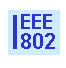 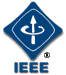 IEEE P802.21 Media Independent Handover ServicesMinutes of the IEEE P802.21 Working Group (DCN 21-13-0067-00-0000)Session #55 Meeting, Orlando, FL, USAChair: Subir DasVice Chair: H Anthony ChanEditor: David CypherSecretary: Charles E. Perkins First Day AM2 (10:45am-12:30pm):ANTIGUA 2 ; Monday, Mar. 18, 2013802.21 WG Opening Plenary: Meeting is called to order by Subir Das, Chair of IEEE 802.21WG with opening notes (DCN: 21-13-0046-00-0000 ).March 2013 Meeting Agenda (DCN: 21-13-0030-00-0000)802.21c TG meeting was scheduled in every PM. Some conflicts need to be resolved. .  The  chairs for 802. 21c and 802.21d were requested to  work  on this as deemed necessary.  Revised agenda (21-13-0030-01-0000) was approvedIEEE 802.21 Session #54 Opening Notes (21-13-0046-00-0000 )Attendance proceduresDuty to inform, etc.Question on call for Intellectual Property declaration: No one declaredNew member count = 0Discussion about White Space effort within IETF.Presentation about WG officersDiscussion about OmniRAN coordinationObjectives for March meeting  802.21c: finalize the comment resolution of last ballot   802.21d: harmonize proposals  802.21m, 802.21.1 first meetingsThe nomination of Charlie Perkins  for 802.21m chair was approved by the WGTask group presentations 802.21c (21-13-041-01) and 802.21d (21-13-013-00)Updates on IEEE 802 Joint Opening Plenary Report (21-13-0044-00-0000)Future Project Discussion	802.21c  update from Dapeng Liu 21-13-0041-01:  Progress so far    Completed WG ballot comment resolution    WG ballot recirculation11 approve, 7 disapprove, 3abstain 252 comments, 134 editorial,  and 118 technical  Motion: WG Motion to authorize the Working Group chair to request EC to extend the deadline of the 802.21c PAR for 1 year.8 yes, 0 no, 0 abstainResult: pass	802.21d  update (21-13-0045-01) from Yoshihiro Ohba:  Q: will there be a 21d document produced  after this meeting ?Chair : expect to  have by July Members  suggested to have a document after this meeting	802.21m discussionPAR  is about the revision of IEEE802.21-2008 base document.  Amendments approved on that base document shall be included under the revision  PAR802.21c and 802.21d are amendments to IEEE 802.21-2008.Outcome of this TG will be a new version of IEEE 802.21-2008  version    adding the amendments802.21.1 DiscussionThe project will take some portions of the base specification and then extend it and will work in tandem with 802.21mgroup will decide whether to add new  use cases and or services.Lily: do we need to include security specification into 802.21mLily: do we need to  consider security framework  from scratch for 802.21.1Farrokh:  currently we cannot separate 802.21m  and 802.21.1. They are co-contingent.	802.21 future meetings Interim #56 early registration before April 1, 2013 $600 for hotel guests July 2013 Geneva at ITU-HQ. It was reminded that during July meeting, there is no penalty for registration for not staying in designated hotels. Day 4 PM2 (4:00pm-6:00pm): ANTIGUA 2; Thursday, Mar.21, 2013802.21 WG Closing Plenary: Meeting is called to order by Subir Das, Chair of IEEE 802.21WG (21-13-0059-00).Meeting Updates802.21c Single Radio Handovers Task Group (21-13-0058-00)Jan 2013: Completed WG ballot comment resolutionWG ballot recirculation on: IEEE P802.21c/D02 from Feb 1 to Feb 2211 approve, 7 disapprove, 3 abstain. Result: not approved.252 comments: 134 editorial, 118 technicalFinished all the comments except 5 which need email discussion to resolve in this meeting.Document 21-13-0033-03-srho-lb-comments-and-resolutionTeleconferencesApril 4,  Thu 8pm- 10pm , US  ET April 16,  Tue 8am-10am, US ET April 30,  Tue 8am- 10am, US ET802.21d  Multicast Management Task Group (21-13-0055-00)Progress in March 2013 MeetingProposal Presentation III for 2 proposals (DCN 34, 42)Produced a single harmonized proposal (DCN 34-01)Identified several issuesNext StepsNo down-selection is conducted in May 2013 Interim MeetingAny technical changes to the baseline document requires 75% support from TG membersTeleconferencesApril 17 (Wed) 8am-10am ETMay 8 (Wed) 8am-10am ET802.21m  Initial meeting reportAgenda: (21-13-0045-01)Teleconference:April  23, 2013,  8-10pm,  US EST 802.21.1  Initial meeting reportNew scenarios for 802.21.1 and some corrections (21-13-0043-00-0000)Daniel Corujo and Antonio de la Oliva joined   the session remotely Corrections to IEEE 802.21-2008 standard may belong in 802.21mSensors have special requirements over/above mobilityXML uses up too much  bandwidth over the air...Do the IoT nodes support http? Do they move?Corrections for data typesBattery power (slide 10) is an issue?Slide 11 points to real problemRobustness of State MachinesUse case for media-independent servicesTeleconference:April 24, 8:00-10:00pm , US ET802.11 report   There was no report for 802.11 in this meeting. IETF Report (21-13-0051-01-0000)IEEE / IETF coordination March 16, 2013DMM (Distributed Mobility Management) WGNETEXT WG No meeting in IETF86MIF (Multi-Interfaces) WGROLL (Routing Over Low power and Lossy networks) WGRMT (Reliable Multicast) WG802.21c Ballot Resolution Committee: Anthony Chan (Chair)MembershipDapeng Liu Charlie E. Perkins Yoshihiro OhbaAntonio de la OlivaHyunho ParkHyeong Ho LeeMotion to authorize the Ballot Resolution Committee  for committeeMove:  Lily Chen  Second:  Hyunho Park Motion  PassesFor:  08 Against: 0 Abstain:  0 Authorization for the P802.21c  Editor to incorporate all the resolutions of letter ballot #6a comments into P802.21c /D02 and produce P802.21c/D03Move: Lily Chen Second: Charlie E. Perkins Motion   PassesFor:  08 Against:  0 Abstain:  0 Motion to authorize the Working Group chair to initiate a LB#6 re-circulation Letter Ballot on the question “Should P802.21c/D03 be forwarded to Sponsor Ballot?” Move: Lily Chen Second: Charlie E. Perkins Motion   PassesFor:  08 Against:  0 Abstain:  0 Authorize the 802.21 WG Chair to make a motion to the IEEE 802 Executive Committee for approval to forward the IEEE P802.21c Extension PAR to the IEEE-SA NeSComMove:  Lily Chen Second:   Charlie E. Perkins Motion   Passes For:  09 Against: 0 Abstain:  0   Future Sessions – 2013Interim:  12-17 May 2013, Hilton Waikoloa Village, 2013Co-located with all 802 wireless groupshttp://802world.org/wireless Plenary:  14-19, July 2013, Geneva, Switzerland    Co-located with all 802 groupsInterim:  15-20,  Nanjing Zhong Shan Hotel, September 2013, Nanjing , ChinaCo-located with all 802 wireless groups Plenary: 10-15 Nov 2013, Hyatt Regency Reunion, Dallas, TX, USA Co-located with all 802 groupsFuture Sessions – 2014Interim: 19-24 January, 2014, Century Plaza, Los Angeles, CA, USACo-located with all 802 groups Plenary: 16-21 March, 2014,  TBD (Non-American Venue)  Co-located with all 802 groups Interim:  11-16 May 2014, Hilton Waikoloa Village,  HICo-located with all wireless groups Plenary:  13-18, July 2014, Manchester Grand Hyatt, San Diego, CA, USA Co-located with all 802 groupsInterim:  14-19, September 2014,  TBD (Europe or Asia venue) Co-located with  all 802 wireless groups Plenary: 2-7 Nov 2014, Grand Hyatt, San Antonio, TX, USACo-located with all 802 groups AttendanceThe meeting was adjourned at 5:40pmMinutes of 802.21c Task Group Meeting Session #55 in Orlando, USAChair: Anthony ChanVice Chair: Dapeng LiuTechnical Editor: Charles PerkinsSecretary: Hyunho ParkDay1 PM2 (4:00PM-6:00PM): Antigua 2; Monday, Mar. 18, 2013 Meeting is called to order by Dapeng Liu, vice chair of 802.21c TG, with agenda (DCN# 21-13-0041-00).Comments from the 53th comment number of “LB comments and resolution (DCN# 21-13-0033-01-srho)” were discussed and results of the discussions are as follows.Comment # 53 (Clause: 5.5.8, Pg: 8, Line: 17) If IR is a distributed database, it may not need to introduce "proxy" IR, unless it behaviors differently from the IR.Resolution: Rejected, done (see comments 140).Comment # 55 (Clause: 5.5.8, Pg: 9, Line: 1, Figure 10 b) "PreReg_Xfer" is not the correct name.Resolution: Accepted, Figure 10b is determined to be modified.Comment # 65 (Clause: 6.5.4, Pg: 11, Line: 7) The editing instruction contains all of the description of the changes.Resolution: Accepted.Comment # 71 (Clause: 7.4.30.2.2, Pg: 16, Line: 31) Make "Parameter" into part of column 1 title of the table (appears many times).Resolution: Accepted.Comment # 74 (Clause: 7.4.30.3.3, Pg: 18, Line: 7) SALifetime should be given as the first parameter in the list; it doesn't appear in section 9.2.2Resolution: AcceptedComment # 75 (Clause: 7.4.30.3.3, Pg: 18, Line: 9) "MIHF" --> "MIH application"Resolution:  Rejected.Comment # 158 (Clause: 5.5.8, Pg: 8, Line: 11) It seems that Figure 10a is not a reference model. The functional architecture for single radio handover is shown in Figure 10a..Resolution: Accepted.Comment # 159 (Clause: 5.5.8, Pg: 8, Line: 13, Figure 10a) Replace distributed database of Information Repository with a single logical Information Repository in Figure 10a.Resolution: Accepted.Comment # 160 (Clause: 5.5.8, Pg: 8, Line: 13, Figure 10a) "Proxy" is undefined in the document. Replace "OPoS/Proxy" with "OPoS/Proxy IR". Replace "TPoS/Proxy" with "TPoS/Proxy PoA"..Resolution: Accepted..Comment # 161 (Clause: 5.5.8, Pg: 8, Line: 16) Why do we need Proxy IR? Is there more than one IR? Remove the concept of Proxy IR.Resolution: Rejected.Comment # 163 (Clause: 5.5.8, Pg: 9, Line: 1) If TPoA supports SR-MIHF, then the TPoA itself can be considered the TPoS that can directly communicate with OPoS. Remove PreReg_Xfer request/response exchange between TPoS and TPoA.Replace "If no, signal to TPoA out of scope" with "Signal to TPoA out of scope".Revise 5.5.5.8 (c) to: "(c) Upon receiving this message from MN (either directly or via the OPoS: if the message is received directly from the MN, the OPoS is bypassed), TPoS or target Proxy PoA helps to discover a suitable PoA if not already known, and the TPoS or Proxy PoA communicates the link-layer frames to the target PoA using a mechanism that is outside the scope of this specification.".Resolution: Accepted.Day3 AM1 (8:00AM-10:00AM): Antigua 2; Wednesday, Mar. 20, 2013Meeting is called to order by Dapeng Liu, vice chair of 802.21c TG, with agenda (DCN# 21-13-0041-00).Comments from #198 of “LB comments and resolution (DCN# 21-13-0033-01-srho)” are discussed and resolved.Comment # 198 (Clause: 7.4.33.1, Pg: 26, Line: 27-28) Sentences "The control messages are messages to control networks. Therefore, the control messages are not only network specific control messages but also messages, such as ANQP and ANDSF messages, for interworking heterogeneous networks." are not clear. Not clear what we are trying to convey here.  In subsequent primitives, without defining the proper message container/parameters, how  will it know what control messages  it?Resolution: Modify(1) Define ANDSF MO value. (2) ADNSF MO will carried by MIH message.(3) Make AID value consistence, refer to comment number 208,209. (4) Add example for ANQP command.Comment # 199 (Clause: 7.4.32, Pg: 27, Line: 10) Sections 7.4.30 and 7.4.31 have both a short summary of their commands. 7.4.32 does not. The behavior should be consistent in all sections. This happens also to 7.4.33. Ideally, section 7.4.32 should also have a small summary of the command set.Resolution: Accepted.Comment # 212 (Clause: 9.2.2, Pg: 32, Line: 15) Note that this subclause (9.2) is key establishment through an MIH service access authentication. Now besides MSK and rMSK, a key K is introduced. It seems that the K is not established through access authentication. In which situation such a key needs to be generated at OPoS?Resolution: modified, refer to comment 213Day3 AM2 (10:30AM-12:30PM): Antigua 2; Wednesday, Mar. 20, 2013Meeting is called to order by Dapeng Liu, vice chair of 802.21c TG, with agenda (DCN# 21-13-0041-00).Comments from #214 comment of “LB comments and resolution (DCN# 21-13-0033-01-srho)” are discussed and resolved.Comment # 214 (Clause: 9.2.2, Pg: 32, Line: 21)  MSK and EMSK are media specific keys. I don't believe it can be made available for O and T networks.--> The MSK and rMSK is not necessarily media specific. It can be generated during media independent authentication.Resolution: rejected, The MSK and rMSK is not necessarily media specific. It can be generated during media independent authentication.Comment # 228 (Clause: F.3.4, Pg: 43, Line: 1) Is power consumption the only interesting link parameter?  How would this be used?Resolution: accepted, (1)  Corss reference to Annex S. (2)  add text to figure S.3.Comment # 233 (Clause: N, Pg: 46, Line: 12) There are no PICS related question.  Therefore there are no requirements in this amendment.  Therefore why are you writing one?  this comment was not addressed in the previous ballot.Resolution: accepted.Comment # 235 (Clause: E, Pg: 48, Line: 13) Are there no considerations about the primitives for 802.11? (i.e., Table E.2 of the original standard)Resolution: accepted.Comment # 237 (Clause: F.3.17, Pg: 51, Line: 6) For CTRL_TYPE only ANQP is already defined. All examples speak of ANDSF as well. Could you consider adding a value for ANDSF already?Resolution: Accepted, resolved by comments number 198.Comment # 238  (Clause: 12, Pg: 52, Line: 5) The notion of Proxy Services and sepcifically Proxy PoA would be RAT dependentResolution: rejected, concept of the proxy service is not RAT dependent. Implementation could be RAT dependent.Day4 AM2 (10:30AM-12:30PM): Antigua 2; Thursday, March. 21, 2013Comments from #157 of “LB comments and resolution (DCN# 21-13-0033-01-srho)” are discussed and resolved.Comment # 157 (Clause: 5.4.6, Pg: 7, Line: 9)  This section seems to be incomplete. There is no relationship with the title and text of this section. Suddenly the distributed mobility management has been introduced but there is no rationale”Resolution: Accepted, See comment #156.Comment # 168 (Clause: 7.4.30.1, Pg: 15, Line: 17) In the description of   'CandidateLinkList' it is mentioned that if target link is known, this parameter not required. However, in 'TargetLinkInfoList' it is not mentioned when this parameter is not available. I  think it will be hard to find a scenario where 'TargetInfoLinkList' is not available. To me,  instead of TargetLinkInfoList, it should only include 'CandidateLinkList' since from Mobile's point of view, it can only report what it sees as candidate networks.Resolution: Accepted, Suggested resolution, merged.Comment # 193 (Clause: 7.4.32, Pg: 23, Line: 10): what is the use case for the command?  The sequence in Figure S-1 could be done by way of MIH_Prereg_Xfer command. Consider coalescing commands.Resolution: E-mail discussion is needed.Comment # 210(Clause: 9.2.2, Pg: 32, Line: 12): The current description only mentions that a key transferred from OPoS to TPoS is generated by invoking a pseudo-random number generator. It should also support the other scheme in which the key is generated by key derivation. Also, supporting key derivation means that K used by a PoS derives K transferred to another PoS. It is better to use different a key name other than K for the transferred key.Resolution: Modified, See the document 21-13-0062001Comment # 212 (Clause: 9.2.2, Pg: 32, Line: 17) : Note that this subclause (9.2) is key establishment through an MIH service access authentication. Now besides MSK and rMSK, a key K is introduced. It seems that the K is not established through access authentication. In which situation such a key needs to be generated at OPoS?Resolution: Modified, Refer to comment 213Comment # 215 (Clause: 9.2.2, Pg: 33, Line: 5): Ciphersuite SHOULD be a parameter sent by MN, or if not, sent by OPoS.  It should be added as another parameter to the Prereg_Xfer commandsResolution: Accepted, Suggested resolution: add a ciphersuite parameter in the Prereg_Xfer command.Feb. 26, 2013  teleconference minutes (DCN# 21-12-0037-00) was approved with unanimous consent. Mar 5, 2013  teleconference minutes (DCN# 21-12-0039-01-srho) was approved with unanimous consent. The meeting was adjourned at 12:30 PMIEEE P802.21 Media Independent Handover ServicesMeeting Minutes of the IEEE P802.21d Group Management Task Group Chair: Yoshihiro OhbaEditor: Antonio de la OlivaFirst Day AM1 Meeting: Antigua 2; Tuesday, March 19Meeting called to order by Chair at 8:13AM Call for volunteer to take minutes. Toru Kambayashi and Subir Das are  the minutes-taker for Tuesday AM1Meeting Agenda (21-13-0045-02) is presented by ChairThe IEEE 802.21d task group is scheduled to meet Tuesday AM1 and Thursday AM1. The agenda was approved with no objections.Meeting Minutes ApprovalThe following meeting minutes have been approved with no objections.DCN 21-13-0025-00 (January 2013 F2F meeting minutes)DCN 21-13-0026-00 (January 26, 2013 teleconference minutes)DCN 21-13-0031-00 (February 13, 2013 teleconference minutes)DCN 21-13-0035-00 (February 27, 2013 teleconference minutes)Opening Notes (21-13-0049-00) is presented by ChairSlides #1-#4 shown, Note Well, Duty to InformCall for essential patents: None Officers:  Antonio de la Oliva is appointed as the Technical Editor. Secretary position is still open.TGd Schedule: There are two 802.21d proposals: 21-13-0034-00 and 21-13-0042-01 to be discussed in this week.If a single harmonized proposal is generated by Thursday AM1, it will become a TG document provided  TG members agree.  The TG document can be updated within the TG until the document is sent to WG letter ballot.Proposal Presentation by Antonio de la OlivaProposal presentation by Antonio de la Oliva, DCN 21-13-0042-01 (MN initiated join/leave) is presented. Discussion on “Command Range”.  The group agreed on changing the name to “Sub-Group Range”. As a related discussion, the use of term “target” for groups is discussed as the usage is different from “target PoA/PoS” The group agreed that the word “target” can also be used for representing the group that a command is destined for (i.e., target group).Discussion on GROUP_STATUS data type. The group agreed to have the following status codes: Join success, leave success, failure, not authorized.  As a related discussion, a question was asked if key update needs to be mandated when a member left the group. Group agrees to make key update upon a member left optional.Comment that section reference to 7.4.30 is incorrect.  Corrections will be made when incorporating the document into a single harmonized document.Comment that optional parameters should be differentiated from conditional parameters. The group agreed to make the differentiation. The group also agreed that the differentiation can be made after the March Plenary meeting.Contributors agree on creating a single harmonized proposal by Thursday AM1 session.Second Day AM1 Meeting: Antigua 2; Thursday, March 21Meeting called to order by Chair at 8:10AM Minutes are taken by Subir Das.Proposal presented by Antonio de la OlivaAntonio de la Oliva presented the document ( DCN # 21-13-0034-01-MuGM-merged-proposal.doc)Discussion items are highlighted in the document and presenter felt the need for a discussion on these points .  TG members discussed and resolved them one-by-one . It was suggested to have the support for both unicast and multicast-based responses for primitive 7.4.30.3.2.  The clarification was made that the multicast response does not make any sense here since the node is asking for the multicast address to join.  It was initially suggested to remove the parameters of this primitive. Again clarification is made that these parameters are required. Comment regarding GroupKeyUpdateFlag in 7.4.31.1.2: suggestion is made to keep this flag since we removed the group key update status from GROUP_STATUS data type.Discussion followed with all the remaining comments/issues and consensus was achieved.Action items for  Toru Kambayashi :-	GKB generator description-	Informative section  9.4.1 -	Review 9.4.3 – key derivation -	Provide example of GKB generation TG agreed on defining a bootstrap GKB procedure:  Antonio and Yoshikazu have been assigned to propose a solution. Motion to approve DCN 21-13-0034-01 as a baseline document: Moved by:  Farrokh KhatibiSeconded by:  Toru Kambayashi Result: 7/0/0Editor will generate the -00 draft version.  Closing Note by ChairTG closing note is captured in DCN #21-13-0055-00-MuGM.Teleconference schedule was also discussed.The meeting was adjourned at 9:30amChen Lily  National Institute of  Standards and Technologies (NIST)Chasko StephenLandis+Gyr KAMBAYASHI  TORUToshiba Corporation Khatibi Farrokh Qualcomm Yoshikazu Hanatani Toshiba Corporation Ohba Yoshihiro TOSHIBA CorporationPark Hyunho Electronics and Telecommunications Research Instititute (ETRI)Perkins Charles Futurewei Technologies Lee Hyeong-Ho Electronics and Telecommunications Research Instititute (ETRI)Liu Dapeng China Mobile Randall Karen NSA/ISDValentine Aikens Western Digital Corporation